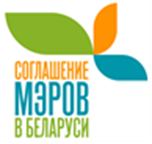 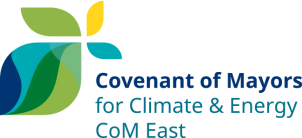 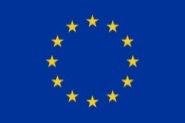 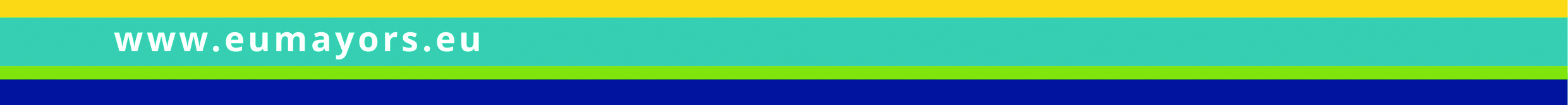 ДЕКЛАРАЦИЯ О ПРИСОЕДИНЕНИИ К КЛУБУ СОГЛАШЕНИЯ МЭРОВ ПО КЛИМАТУ И ЭНЕРГИИ В РЕСПУБЛИКЕ БЕЛАРУСЬ (далее –Клуб)Я,   поддерживаю вступление [название города и района] в Клуб Соглашения мэров по климату и энергии в Республике Беларусь (далее - Соглашение мэров) и заявляю о готовности [название местного органа власти] принимать участие в его деятельности.Подписывая настоящую Декларацию, разделяю видение, цели и задачи Клуба , в частности:  Поддержка участников Клуба по достижению ими целей снижения выбросов парниковых газов в атмосферу на 30% и более к 2030 г и адаптации к изменениям климата;Обмен опытом, наработками, современными техническими решениями, проектной документацией, экспертами;Координация мероприятий и проектов участников Клуба с министерствами и ведомствами, международными организациями, донорами, международными финансовыми учреждениями;Разработка совместных предложений для национальных стратегий и стандартов в области энергии и климата, а также для стратегий развития инициативы Соглашения мэров;Популяризация инициативы Соглашения мэров и её преимуществ, налаживание контактов с передовыми участниками Соглашения мэров, международными партнерскими сетями городов по вопросам устойчивого развития, аккумулирование и презентация белорусского опыта на международном уровне;Разработка и реализация совместных проектов между участниками Клуба, синхронизация информационных мероприятий и кампаний; Внесение предложений для доноров и международных финансовых институтов по приоритетным направлениям сотрудничества и финансирования.   И ПЕЧАТЬ